May 30, 2018Docket Nos. R-2018-3000839M-2018-2641242Thomas J. Sniscak, Esq.William E. Lehman, Esq.Hawke McKeon & Sniscak LLP100 North Tenth StreetHarrisburg, PA  17101RE:	The Columbia Water Company	Tax Cuts and Jobs Act of 2017	Supplement No. 94 to Tariff Water-Pa. P.U.C. No. 7Dear Messrs. Sniscak and Lehman:	On May 21, 2018, The Columbia Water Company (the Company) filed Supplement No. 94 to Tariff Water-Pa. P.U.C. No. 7 to become effective on May 22, 2018.  Supplement No. 94 was filed in compliance with the Commission’s Order at Docket No. M-2018-2641242, entered May 17, 2018, and authorizes the Company to terminate their rates as being temporary rates for a trial period ending September 15, 2018.  	Commission Staff has reviewed the tariff revisions and found that suspension or further investigation does not appear warranted at this time.  Therefore, in accordance with 52 Pa. Code, Supplement No. 94 to Tariff Water-Pa. P.U.C. No. 7 is effective by operation of law according to the effective date contained on the title page of the supplement.  However, this does not constitute a determination that the revisions are just, lawful and reasonable, but only that suspension or further investigation does not appear warranted at this time, and is without prejudice to any formal complaints timely filed against said tariff revisions.	If you have any questions in this matter, please contact Marie Intrieri, Bureau of Technical Utility Services, at (717) 214-9114 or maintrieri@pa.gov.						Sincerely,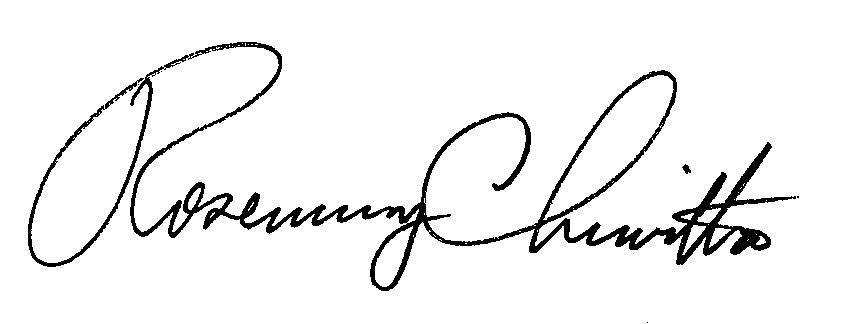 						Rosemary Chiavetta						Secretary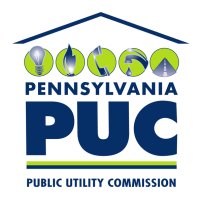 COMMONWEALTH OF PENNSYLVANIAPENNSYLVANIA PUBLIC UTILITY COMMISSION400 NORTH STREET, HARRISBURG, PA 17120IN REPLY PLEASE REFER TO OUR FILE